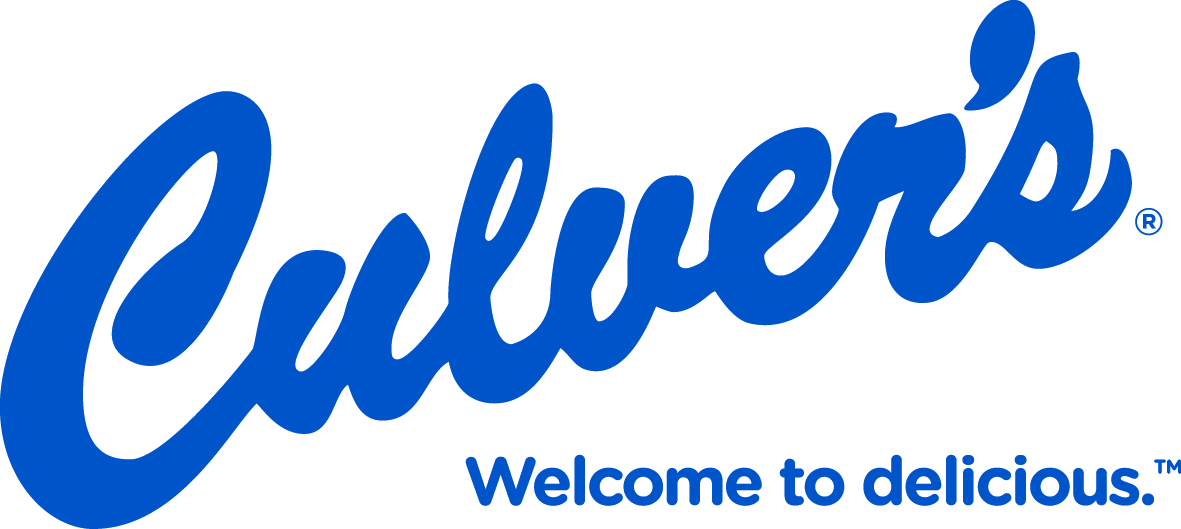 10% of the sales from this slip will go to the:Red Raider Robotics Amount: $___________________Locations:Culver’s of Sheboygan:2510 Washington Avenue641 South Taylor Drive4225 HWY 42February 12, 2020ALL DAY EVENTFeel free to make extra copies and hand them out to your students, family and friends!